Свод предложений к уведомлению о разработке муниципального нормативного правового акта муниципального образования «город Саянск»Наименование проекта муниципального нормативного правового акта муниципального образования «город Саянск»: проект постановления «О внесении изменений в постановление администрации городского округа муниципального образования «город Саянск» от 12.12.2019 № 110-37-1391-19 «Об утверждении схемы размещения нестационарных торговых объектов на территории городского округа муниципального образования «город Саянск» на 2020-2030 годы».	_______________________Дата проведения публичного обсуждения: с 27 октября по 3 ноября 2022 годаКоличество участников публичных консультаций: ______0______________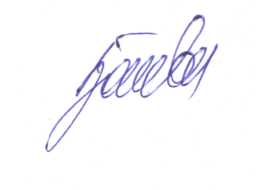 Начальник Управления по экономике				Е.Н.ЗайцеваОбщее количество поступивших предложений0Общее количество учтенных предложений0Общее количество частично учтенных предложений0Общее количество неучтенных предложений0№Участник обсужденияПозиция участника обсужденияКомментарии разработчика1.000